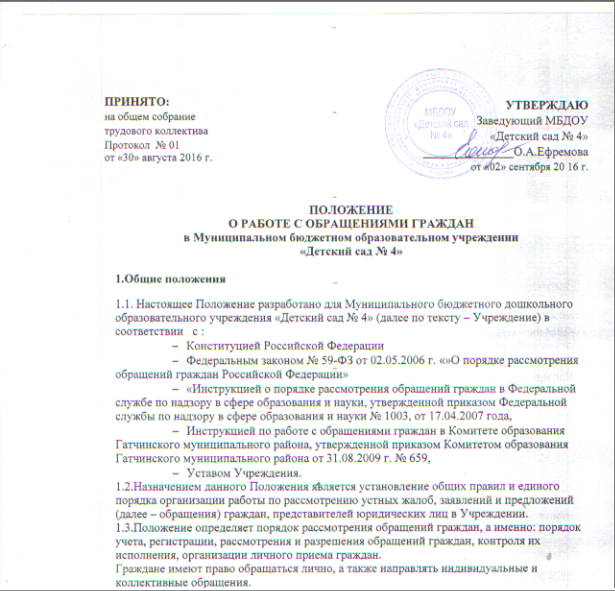 1.4.Положение распространяется на обращения, полученные в письменной или устной форме на личном приеме, по почте, факсимильной связи, телеграфу, электронной почте и иным информационным системам общего пользования.1.5.Для целей настоящего Положения используются следующие основные понятия:обращение - предложение, заявление, ходатайство, жалоба гражданина, изложенные в письменной или устной форме;предложение - вид обращения гражданина рекомендательного характера, направленного на улучшение организации деятельности Учреждения, их должностных лиц;заявление - вид обращения гражданина по поводу реализации прав закрепленных Конституцией Российской Федерации и нормативными   актами Учреждения;ходатайство - вид обращения гражданина в поддержку просьбы иного лица о признании за ним определенного статуса, прав и т.д.жалоба - вид обращения гражданина по поводу восстановления его либо другого лица (лиц) нарушенных прав и законных интересов.коллективное обращение - обращение двух и более граждан, (подписанное инициаторами коллективного обращения) или путем сбора подписей.2. Организация личного приема граждан2.1. Личный прием граждан осуществляется в целях оперативного рассмотрения устных обращений граждан и представителей юридических лиц, относящихся к компетенции Учреждения, сокращения количества письменных обращений, организации предупредительной работы, установления и устранения причин невыполнения должностными лицами возложенных на них обязанностей.2.2. Основными требованиями, предъявляемыми к работе по организации личного приема граждан и представителей юридических лиц, являются:доступность для беспрепятственного обращения к заведующему Учреждением и его заместителям;строгое соблюдение действующего законодательства и служебной этики;внимательное и доброжелательное отношение к посетителям.2.3.    Необоснованный отказ в личном приеме граждан, представителей юридических лиц, необъективное разбирательство по поступившим обращениям, нарушение установленных сроков разрешения обращений влекут ответственность в соответствии с действующим законодательством.2.4. Личный прием граждан осуществляется заведующим Учреждением и его заместителями, главным бухгалтером, а также специалистами: старшей медсестрой, учителем-логопедом, педагогом-психологом, музыкальным руководителем и инструктором по физической культуре по вопросам, входящим в их компетенцию.2.5. Дни и часы приема граждан и представителей юридических лиц руководителем, его заместителями, устанавливаются согласно графику.2.6. Графики приема доводятся до сведения через информационные витрины и официальный сайт Учреждения.2.7. Иногородние посетители во всех случаях принимаются заведующим Учреждением в день их обращения.2.8.   Прием граждан осуществляется в порядке очередности.2.9. Граждане, имеющие льготы и преимущества, установленные действующим законодательством, а также беременные женщины и посетители с малолетними детьми принимаются вне очереди.2.10.   Лица в нетрезвом состоянии на прием не допускаются.2.11. Посетитель предъявляет должностному лицу, организующему прием, документ, удостоверяющий личность, сообщает адрес места жительства, место работы и должность, излагает суть обращения. Заведующий Учреждением вносит все данные в журнал учета личного приема граждан.2.12. После всестороннего изучения и анализа обращения должностное лицо, осуществляющее личный прием:при очевидности фактов и обстоятельств, изложенных заявителем в ходе личного приема, отсутствии необходимости дополнительной проверки представляет ответ в устной форме;при удовлетворении обращения посетителя сообщает ему порядок и сроки исполнения принятого решения;в случаях, если вопрос не относится к компетенции заведующего Учреждением, гражданину даётся объяснение, куда и в каком порядке следует обратиться.2.13. При невозможности разрешения обращения по существу на личном приеме по вопросам, входящим в компетенцию заведующего Учреждением, принимается письменное обращение, которое немедленно передается для регистрации в сектор делопроизводства.2.14. При рассмотрении обращения на личном приеме заявителю должно быть обеспечено право лично изложить доводы лицу, рассматривающему его обращение, ознакомиться с материалами проведенной проверки, представить дополнительные материалы или ходатайствовать об их истребовании органом, рассматривающим жалобу, получить письменный или устный ответ о принятых решениях.2.15. В ходе личного приема гражданину может быть отказано в дальнейшем рассмотрении обращения, если ему ранее был дан ответ по существу поставленных в обращении вопросов.3. Письменная форма обращений граждан3.1. Письменное обращение гражданина должно содержать Имя, фамилию и отчество должностного лица, которому изложено существо обращения (с указанием для жалобы: какие права заявителя действием или бездействием каких должностных лиц нарушены), фамилию, имя, отчество заявителя, данные о месте жительства (места пребывания) или работы (учебы), дату и личную подпись.3.2. К обращению могут быть приложены необходимые для рассмотрения документы или их копии. Гражданин вправе обратиться с просьбой - направить ответ на имя уполномоченного им лица.3.3. Обращение гражданина, не содержащее его фамилии и данных о месте его жительства (месте пребывания) или работы (учебы), личной подписи, признается анонимными и рассмотрению не подлежит.3.4 Анонимное обращение, содержащее сведения о готовящемся или совершенном преступлении, направляется для проверки правоохранительные органы.3.5. Не рассматриваются обращения, содержащие выражения, оскорбляющие честь и достоинство других лиц.3.6. Обращения граждан, поступившие по информационным системам общего пользования, подлежат рассмотрению в порядке, установленном Федеральным законом от 2 мая 2006 г. N 59-ФЗ "О порядке рассмотрения обращений граждан Российской Федерации" и настоящим Положением, в случае, если они содержат фамилию, имя, отчество (последнее - при наличии) обратившегося, почтовый электронный адрес, суть предложения, заявления или жалобы. В случае, если в письменном обращении не указаны фамилия гражданина, направившего обращение, и почтовый адрес, по которому должен быть направлен ответ, ответ на обращение не дается.3.7. Если в указанном обращении содержатся сведения о подготавливаемом, совершаемом или совершенном противоправном деянии, а также о лице, его подготавливающем, совершающем или совершившем, обращение подлежит передаче на рассмотрение в муниципальный орган в соответствии с его компетенцией.3.8. В случае если текст письменного обращения не поддается прочтению, оно не подлежит направлению на рассмотрение, ответ на такое обращение не дается, о чем сообщается гражданину, направившему обращение, если его фамилия и почтовый адрес поддаются прочтению.3.9. Если в письменном обращении гражданина содержится вопрос, на который ему многократно давались письменные ответы по существу в связи с ранее направляемыми обращениями, и при этом в обращении не приводятся новые доводы или обстоятельства, то заведующий Учреждением или его заместители вправе принять решение о безосновательности очередного обращения и прекращении переписки с гражданином по данному вопросу.3.10. Если ответ по существу поставленного в обращении вопроса не может быть дан без разглашения сведений, составляющих государственную или иную охраняемую законом тайну, гражданину, направившему обращение, сообщается о невозможности дать ответ по существу поставленного в нем вопроса в связи с недопустимостью разглашения указанных сведений.3.11. Если для рассмотрения обращения гражданина требуется получение дополнительных материалов, исполнитель готовит и направляет необходимые письма-запросы. Для соблюдения установленных сроков исполнения в письмах-запросах указывается срок представления ответа в Учреждение с учетом требований пункта 2 статьи 10 Федерального закона от 2 мая 2006 года N 59-ФЗ "О порядке рассмотрения обращений граждан Российской Федерации".3.12. Если для рассмотрения обращения гражданина требуется проведение проверки, заведующий Учреждением назначает проверку и при необходимости продлевает срок исполнения.3.13. Если в письменном обращении гражданина содержатся нецензурные либо оскорбительные выражения, угрозы жизни, здоровью и имуществу должностных лиц Учреждения, а также членам их семей, то такое обращение может быть оставлено без ответа по существу поставленных в нем вопросов и гражданину, направившему обращение, сообщается о недопустимости злоупотребления правом.3.14. Ответы на обращения граждан должны быть аргументированными, по возможности со ссылкой на нормы законодательства Российской Федерации (разновидность документа, автор, дата, номер и наименование), с разъяснением всех затронутых в них вопросов, а если в удовлетворении обращения заявителю отказано - содержать четкое разъяснение порядка обжалования принятого решения с указанием органа (должностного лица), к которому может быть направлена жалоба.4. Устная форма обращения граждан4.1 Устные обращения к заведующему Учреждением   поступают от граждан во время личного приема.4.2. Устные обращения граждан рассматриваются в тех случаях, когда изложенные в них факты и обстоятельства очевидны и не требуют дополнительной проверки. На устные обращения ответ, как правило, дается в устной форме.4.3. В случае если обстоятельства, изложенные в устном обращении, требуют дополнительной проверки, устное обращение оформляется справкой должностного лица, к которому поступило обращение, и в дальнейшем рассматривается в порядке, предусмотренном настоящим Положением.4.4. Устные обращения к педагогам (воспитателям) группы детей с вопросами, предложениями и жалобами возможны ежедневно до 08.00, после 17.00. В другое время организуется педагогический воспитательно-образовательный процесс с воспитанниками Учреждения, прерывать который запрещено.5. Обязанности должностных лиц Учреждения по рассмотрению обращений граждан5.1. Должностные лица Учреждения обязаны:обеспечивать необходимые условия для своевременного и эффективного рассмотрения обращений граждан должностными лицами, правомочными принимать решения;принимать обоснованные решения по существу поставленных в каждом обращении вопросов, обеспечивать выполнение этих решений;своевременно сообщать гражданам о решениях, принятых по обращениям, в случае их отклонения указывать мотивы отклонения, по просьбам граждан разъяснять порядок обжалования принятых решений;систематически анализировать и обобщать предложения, заявления, жалобы граждан, содержащиеся в них критические замечания;регулярно проводить личный прием граждан, информировать население о времени и порядке личного приема;5.2. Должностным лицам Учреждения без согласия обратившихся граждан запрещается разглашение сведений и распространение информации о частной жизни граждан, ставших известными должностным лицам в связи с рассмотрением обращений граждан.6. Права   должностных лиц по рассмотрению обращений граждан6.1. Должностные лица при рассмотрении обращений граждан в пределах своей компетенции вправе:приглашать обратившихся граждан для личной беседы;в случае необходимости в установленном законодательством порядке запрашивать дополнительные материалы и получать объяснения у обратившихся граждан и иных, юридических и физических лиц;создавать комиссии для проверки фактов, изложенных в обращениях с выездом на место;проверять исполнение ранее принятых ими решений по обращениям граждан.7. Сроки рассмотрения обращений граждан7.1. Обращения граждан рассматриваются должностными лицами в срок до одного месяца со дня их регистрации.7.2. Обращения, не требующие специального изучения и (или) проверки, рассматриваются безотлагательно, в срок не более 15 дней.7.3. В случаях, требующих для разрешения вопросов, поставленных в обращениях, проведения специальной проверки, истребования дополнительных материалов, принятия других мер, сроки рассмотрения обращений граждан могут быть продлены должностными лицами не более, чем на один месяц с сообщением об этом обратившемуся гражданину и обоснованием необходимости продления сроков.7.4. Рассмотрение обращений граждан, содержащих вопросы защиты прав ребенка, предложения по предотвращению возможных аварий и иных чрезвычайных ситуаций, производится безотлагательно.7.5. Персональная ответственность за своевременное и качественное рассмотрение обращений граждан, подготовку ответа в установленный срок и достоверность изложенных в нем данных, возложена на непосредственного исполнителя. Отсутствие непосредственного исполнителя (болезнь, отпуск, командировки и т.п.) не снимает с заведующего Учреждением ответственности за своевременное и качественное рассмотрение (разрешение) обращений граждан.8. Оставление обращения без рассмотрения8.1. Должностные лица, которым направлено обращение, вправе не рассматривать его по существу, если:обращение того же лица (группы лиц) и по тем же основаниям было ранее рассмотрено, и во вновь поступившем обращении отсутствуют основания для пересмотра ранее принятого решения;обращение направлено лицом, которое решением суда, вступившим в законную силу, признано недееспособным;обращение подано в интересах третьих лиц, которые возражают против его рассмотрения (кроме недееспособных лиц).9. Обжалование решения, принятого по обращению гражданином9.1. Гражданин вправе обжаловать решение, принятое по результатам рассмотрения его обращения в вышестоящий орган, вышестоящему должностному лицу или в суд в порядке, предусмотренном законодательством.10. Ответственность должностных лиц за нарушение законодательстваоб обращениях граждан10.1. Ответственность за организацию рассмотрения обращений граждан и соблюдение установленных сроков возлагается на заведующего Учреждением.10.2. Неправомерный отказ в приеме или рассмотрении обращений граждан; нарушение сроков и порядка их рассмотрения; принятие заведомо необоснованного, незаконного решения; преследование граждан за критику; предоставление недостоверной информации либо разглашение сведений о частной жизни гражданина (без его согласия), а также другие нарушения законодательства об обращениях граждан влекут за собой ответственность должностных лиц в соответствии с законодательством Российской Федерации.  11. Ответственность граждан за содержание их обращений11.1. Обращения граждан, которые содержат заведомо ложные сведения, материалы клеветнического характера, выражения, оскорбляющие честь и достоинство других лиц, должностными лицами Учреждения не рассматриваются и могут быть переданы в соответствующие органы для последующего рассмотрения и принятия мер по возложению ответственности за нанесенные оскорбления.12. Контроль за рассмотрением обращений, принятых на личном приеме граждан12.1. Контроль за исполнением обращений граждан устанавливается в целях обеспечения рассмотрения их в сроки, предусмотренные в разделе 8 настоящего Положения, и надлежащего разрешения содержащихся в них вопросов.12.2. В целом система контроля должна быть поставлена так, чтобы обеспечить своевременное и качественное рассмотрение поступивших обращений граждан.12.3. Контроль за организацией работы с обращениями, принятыми в ходе личного приема, в Учреждении возлагается на заведующего, заместителей по учебно-воспитательной работе и административно-хозяйственной части и других работников Учреждения, по вопросам, входящих в их компетенцию.12.4. Каждое поступившее с личного приема обращение ставится на контроль.13. Срок действия Положения13.1. Положение вводится в действие с момента его утверждения по Учреждению. Срок действия Положения не ограничен.13.2. Изменения и дополнения в Положение вносятся на Совете Учреждения, утверждаются приказом заведующего Учреждением и вводятся в действие с момента утверждения.Приложение № 1Форма журнала регистрации обращения гражданПриложение №2Форма журнала регистрации приёма гражданПриложение № 3График приёма гражданМуниципального бюджетного образовательного учреждения «Детский сад № 4»ДатарегистрацииРегистрационный номерФИО гражданина,почтовый адрес Вид и краткое содержания обращения Резолюция и адресат Подпись исполнителя в получении документа Отметки об исполнении документаОтметки об отправлении документа в делоРегистрационный номерДата приёмаФИО гражданина, почтовый адресДокумент об удостоверении личностиКраткое содержание обращенияРезультат рассмотрения обращенияДолжностьФИОДни приёма Часы приёмаЗаведующийЕфремоваОксана Александровнапонедельник, вторник, среда09:00-12:0015:00-18:00Заместитель заведующего по УВРГуляеваТатьяна Николаевнавторник, среда, четверг14:00-17:00Заместитель заведующего по АХЧНовикова Светлана Петровна понедельник, среда09:00-12:0015:00-18:00ДелопроизводительВинник Лариса Евгеньевна понедельник, вторник, среда 09:00-12:0015:00-18:00Старшая медсестраСудленкова Тамара Степановнапонедельник, вторник, среда, четверг,пятница08:00-17:00Музыкальный РуководительФедоровЮрию Кузьмичсреда13:00-14:00Инструктор по физической культуреКомисароваСветлана Анатольевнавторник, четверг16:00-17:00Учитель-логопедМартыноваНаталья Юрьевнапонедельник08:00-09:00Педагог психологДиденко Марина Владимировнавторник, четверг13:00-14:00